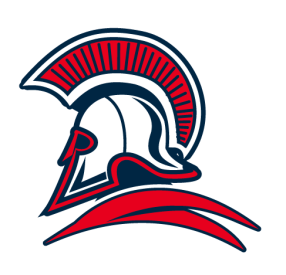 St. Jane Frances de Chantal School12950 Hamlin StreetNorth Hollywood, CA 91606818-766-1714Summer Camp 2015InformationSummer Camp is almost here!!!!!!St. Jane Frances de Chantal will be offering a Summer Camp for all students in grades K-8.  Parents with a current kindergarten student will be given a choice to have their students remain in the Pre-School/Pre-K summer program or join with grades 1-8.Grades K-8 (incoming)Open to students outside of SJF. All students not enrolled currently in Saint Jane Frances de Chantal School must be interviewed with their parents by the principal and provide a recent report card before acceptance to the program.Dress Code: Appropriate free dressDates: Wednesday, July 1-Friday, July 31*** No Summer Camp on Friday, July 3 due to the Fourth of July Holiday***Sessions:	7:30 a.m. to 6:00 p.m.Cost: $550 for the month (weekly rates can be negotiated, please see Mrs. Benson)The program will include breakfast, arts and crafts, games, and fun, fun, fun!!!!!  Registration Fee: $25.00 (non- refundable) **Registration is due by Monday, June 1, 2015.  Priority will be given to students with paid registration.Balance: All balances are due on or before summer camp begins on Wednesday, July 1, 2015**Students must provide their own lunch.  Lunch is not provided.**St Jane Frances St Jane Frances School de Chantal School12950 Hamlin St.  North Hollywood, CA91606818-766-1714 Fax 818-766-53722015 Summer Camp ProgramKindergarten-Grade 8REGISTRATION FORM – SUBMIT TO THE SCHOOL OFFICE	1ST Student Name _________________________________ Grade in August _____________	2nd Student Name _________________________________ Grade in August _____________	3rd Student Name _________________________________ Grade in August _____________	Current School (if other than St. Jane Frances): _____________________________________Students from other schools: Please call the front office to schedule an interview with Mrs. Benson.	Parents’ Names _______________________________________________________________________	Home Phone:___________________________________  Cell Phone: _______________________	Parents’ E-Mail: ______________________________________  Fax # _______________________	Home Address:___________________________________________________________________________________________________________________________________________________________________________________________I would like to register my child(ren) for:Hours 7:30 a.m.-6:00 p.m.$100 Deposit due with registration fee    Summer Camp Program___________ $550 for one student Summer Camp Program ___________ **Family Discount-(Students must be siblings) Number of students registering for Family Discount: ________________** Family Discount**2 Students $1,0003 Students $1,3504 Students $1,600*Late pick-up fee: $15 per student**Students must bring their own lunch for summer camp**	Payment options (check all that apply)	Full Payment enclosed			__________	Amount: __________	Deposit enclosed				__________	Amount:___________Will send deposit and registration by June 1, 2014 __________Will send/bring balance by July 1, 2015	__________